RemerciementsTout d’abord ce travail ne serait pas aussi riche et n’aurait pas pu avoir le jour sans l’aide et l’encadrement de Madame Asma Abidi, je le remercie pour la qualité de son encadrement exceptionnel, pour sa patience, sa rigueur et sa disponibilité.Mes remerciements s’adressent également à tous mes professeurs pour leurs générosités et la grande patience dont ils ont su faire preuve malgré leurs charges académiques et professionnelles.Mes remerciements vont également à toutes les personnes qui m’ont aidé et soutenue de prés ou de loin. Sommaire Annexes Webographie INTRODUCTIONNous avons choisi le concept de la création d’une maison d’hôte  touristique. Ce domaine est plus demandé surtout après la période de Covid-19, puisque toute personne cherche l’individualité et l’indépendance constitue à ce titre un logement indépendant aménagé et équipé.Pour une courte durée (week-end, quelque jours, semaine) dans le cadre de notre projet création d’entreprise nous avons effectué une maison d’hôte (Chez vous), Comme vous avez entendu par le nom du projet notre maison d’hôte a pour but ; la relaxions qui vous permettre de profiter d’une journée entière dans le nature lion du stress de la vie ordinaire, en plus de passer un moment enter famille et amie ce qui nous distingue ou autre  maison d’hôte :  Pour ce faire nous avons réalisé une enquête « Questionnaire » pour déterminer la fiabilité de ce projet.Et nous avons constaté qu’il est demandé par le consommateur Tunisien comme les jeunes, Les familles ; Le faite d’avoir un terrain situé dans une zone géographique importante ou se trouve l’une des régions les plus porteuses « Hammamet ».Il est important de noter que les gîtes vont être entourés de la piscine (chaque maison d'hôte comporte une vue sur piscine et l’autre vue sur la montagne). En règle générale, une maison d'hôtes aura sinon la plupart, toutes les fonctionnalités d'un logement classique : Une zone géographique proche et loin des embouteillagesCaractérisé par un adjectif on plein airIl se caractérise par la culture et les espaces vertsBeaucoup d’activités de loisirIl y a des espaces familiauxChapitre 1 : Le projetSection 1 : Présentation du projetPrésentation du secteur d’activité : Le tourisme en Tunisie est l'un des secteurs importants de l'économie de la Tunisie et une source de devises pour le pays. Le tourisme a un effet d'entraînement sur d'autres secteurs économiques, tels que le transport, les communications, l'artisanat, le commerce et le bâtiment.Présentation de l’idée : Les maisons d’hôtes sont d’excellentes destinations à viser pour se reposer, prendre de l’air et passée du bon temps. Ce repos sera capital pour vous donner des ouvertures d’esprit et pour votre épanouissement. Vous bénéficiez de nombreux services avec plusieurs avantages dans ses logements, mais il sera aussi important de choisir les meilleures pour plus de performances.Localisation :Notre entreprise Nommée « Chez vous » sera implantée à Nabeul « Hammamet » dans un local de 7000 m2.Ce choix est justifié par le fait qu’elle est une zone de forte clientèle et potentiel commercial et loisir mais qui nécessite de faire face à une concurrence par des avantages.Pourquoi ce choix ?Le choix de ce projet a été appuyé sur plusieurs éléments :L’importance de loisir au nouveau mode de vie.L’orientation des clients vers les meilleures maisons d’hôte.La diversification de la gamme de produit à offrir sur le marché.Le stress de vieLes conditions difficiles que traverse le pays (COVID-19)En effet, le tunisien tend à devenir de plus en plus connaisseur et expérimenté dans son comportement d’achat de ce type de produits.Analyse SWOTSection 2 : Présentation de fondateur Haithem RHIMIFORMATIONCollège LaSalle | 2019 – 2021 Brevet de technicien supérieur en comptabilité et finances Collège LaSalle | 2016 – 2018Brevet de technicien professionnel en comptable d’entreprise EXPERIENCE PROFESSIONNELLEJuin 2017 (un mois) Arab Tunisian Bank (ATB) | Chargé clientèle Novembre - Décembre 2018 (2 mois) |Banque Nationale Agricole (BNA) | Mouvement de guichet | Juillet 2020 (un mois) |Société BEN YEDDER | Direction Administrative et Financière |  Février 2021| Société BONDIN |   Direction Administrative et Financière Compétences techniques                              Langue Microsoft Office                                                         Arabe (Lu, écrit, parlé)Logiciel Sage                                                              Français (Lu, écrit, parlé)Logiciel SAP                                                               Anglais (Lu, écrit, parlé)Compétences personnellesTravail en équipe Gestion du stress Communication Chapitre 2 : Présentation du marchéDu point de vue de la demande, l'étude de marché va tenter d'identifier le profil des consommateurs, leurs attentes, et d'estimer la taille du marché.Analyses du questionnaire :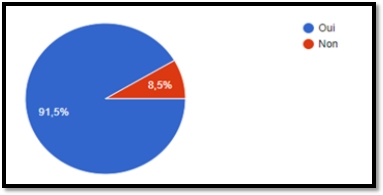 Figure 1 : La fréquence de personnes intéressées par ce concept91.5 % : oui8.5 % : nonLa majorité de la population est intéressée par ce concept de projet.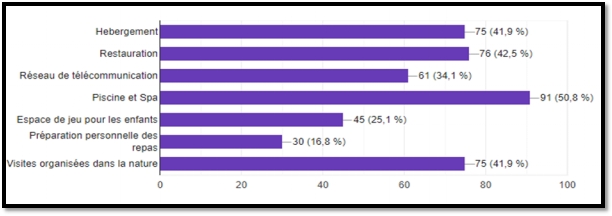 Figure 2 : Les services attendusD’âpres le diagramme à barre, on a constaté que les services les plus demandés sont :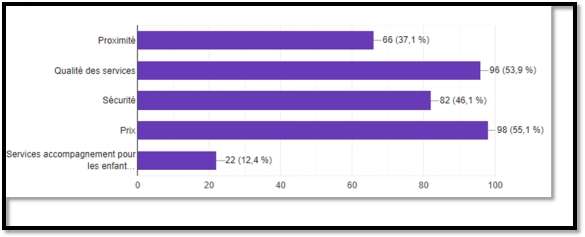 Figure 3 : Les critères de choix de la maison d’hote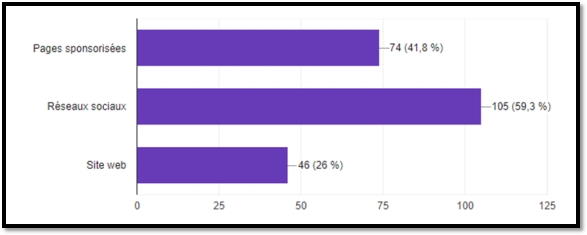 Figure 4 : Les types de réservation préférée :La majorité de la population préfère réserve par réseaux sociaux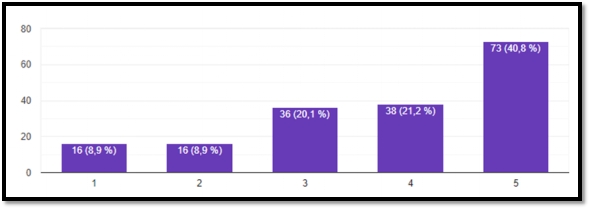 Figure 5 : Répartition de la population cible selon le GenreLa plupart d’effectifs sont des familles avec un pourcentage de 40.8%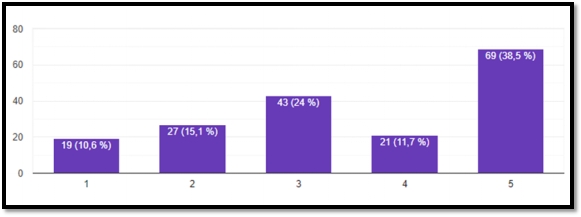 Figure 6 : Le nombre de séjour souhaité :La majorité de la population souhaite un séjour de 5 jours avec un pourcentage 38.5 %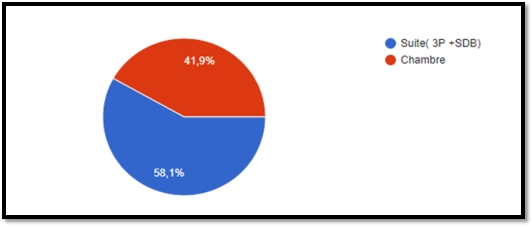 Figure 7 : La période de séjour souhaitée (au cours de la semaine ou en week-end)La majorité de la population préfère séjourner en suite.Section 1 : Les clientsNous avons 3 types de client :Section 2 : Les concurrentsNous avons 2 types de concurrentsConcurrents indirectes :Les hôtels :Les maisons d’hôtes sont aujourd’hui le meilleur compromis entre le confort de chez soi et le service offert par les hôteliers.En Tunisie, les maisons d’hôtes ont arraché une part importante par rapport aux hôtels ce qui nous a encouragé de le lancer ce nouveau concept de gîte en Tunisie. Ce concept de gîte n’est pas adapté correctement en Tunisie, nous voulons mieux montrer une autre façon différente pour découvrir le pays afin de dévoiler une autre image de notre belle Tunisie.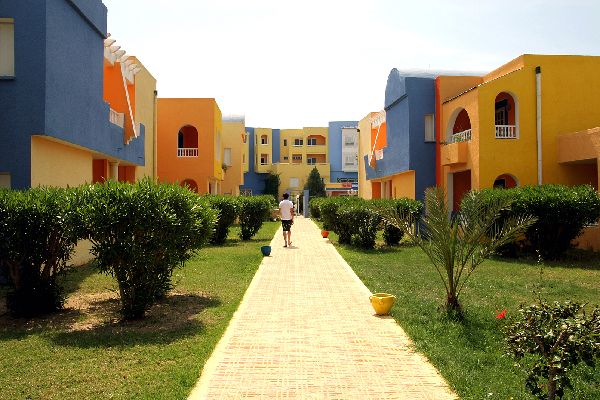 Figure 8 : Hôtel	Les concurrents directs :DAR BHAR :DAR BHAR est un endroit  qui se caractérise par un service remarquable. Il se situe au cœur de Hammamet, un lieu pour vous évader.Point fort : un groupe qualifié et expérimenté   Point faible : Faible compagne publicitaire / prix élevé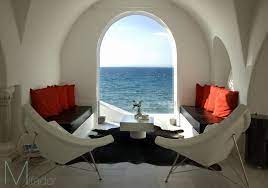 Figure 9 : Dar BHARDAR NOUR :C’est une maison d’hôte qui s’apprête à ouvrir ses portes dans les faubourgs de Nabeul.  Cette maison d’hôte se trouve dans une ferme de charme écologique.Point fort : service luxe / près de la montagne et la naturePoint faible : capacité d’accueil limité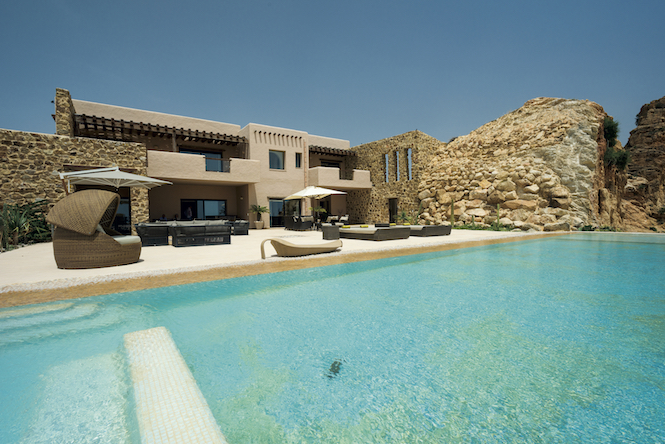 Figure 10 : Dar NOURSection 3 : Les fournisseursChapitre 3 : Marketing mixLe marketing mix, appelé en français plan de marchéage, regroupe l'ensemble des décisions et actions marketing prises pour assurer le succès d'un produit, service, marque ou enseigne sur son marché.Nous considérons traditionnellement, que les décisions et actions du marketing mix sont prises essentiellement dans 4 grands domaines qui sont :
- la politique produit
- la politique de prix
- la politique de communication
- la politique de distributionSection 1 : Politique de serviceC’est un service d’hébergement écologique respectueux de l’environnement.Destiné pour passer des vacances dans un environnement écologique avec les meilleurs conditions (luxe, qualité, confort etc.).Raison sociale : Chez vousLogo 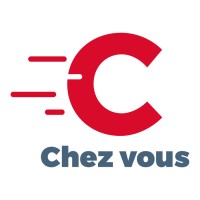 Equipements : Jardin / Parking privé /Salon-séjour /Terrasse/ Barbecue/Salle de sportActivités : Activités sportives / Animation /Service accompagnement pour les enfants Confort : Climatiseur / Chauffage électrique / Wifi / SMART TV Environnements : Une belle vue sur la montagne et des beaux paysages Section 2 : Politique de prixLa politique de prix est un élément du marketing mix. Elle comprend la démarche de fixation d'un prix pour un produit ou celle relative à la fixation des prix au sein d'une gamme. La politique de prix n'est pas figée et peut évoluer en fonction des actions promotionnelles, de l'environnement concurrentiel ou selon le cycle de vie du produit. Politique d’ alignement :La politique d'alignement consiste à établir la grille tarifaire des produits ou services d'une entreprise sur la base des prix du marché sur lequel elle évolue. Ainsi, le prix de vente d'un produit ou service sera aligné sur celui de la concurrence.Section 3 : Politique de distributionLa politique de distribution est un élément du marketing mix. 

La politique de distribution englobe principalement le choix de la stratégie et des canaux de distribution utilisés. Vente directe : Site web, Par téléphone, page InstagramVente à travers les intermédiaires : Travel to do, Tunisie Booking, Gem voyageSection 4 : Politique de communicationLa communication permet à l’entreprise d’établir un contact et un dialogue avec les clients. Elle contribue à l’ensemble des attitudes et comportement des consommateurs associés à une marque et aux ventes de l’entreprise. Si la communication est menée efficacement, elle peut avoir un énorme effet sur la performance des entreprises. La politique de communication est un élément du marketing mix.

La politique de communication entendue au sens large dans le cadre du marketing mix regroupe principalement les actions de publicité, de marketing direct et de promotion des ventes.Publicité hors média : WEBPromotion de vente :  réseaux sociauxChapitre 4 : Les moyens Présentation de l’étude technique :Dans l’étude technique du projet, nous proposons de détailler l’ensemble de besoins : bâtiment, besoin en équipement et besoin en matière, qui sont nécessaires pour assurer la production correspondante à notre objectif commercial.Section 1 : Les moyens de productionLes meubles prix en (TND) : Décoration de la maison d’hôte (TND) Les cuisines en TND :Jardin en (TND) :Jeux pour les enfants :Équipements salle de sport (TND): Equipement de sécurité (TND):Piscine :Surface 80 m²Prix de la construction et l’installation y compris moteur : 50 000 DTSection 2 : Les ressources humaines Organigramme :Moyens humains :Charges du personnel :Total charges du personnel = 3600Charge personnel annuelle = 3600*12= 43200Chapitre 5 : Le montage juridiqueSection 1 : Définition de la forme juridiqueSUARL :  La société unipersonnelle à responsabilité limitée c'est une société à responsabilité limitée composée d’une seule personne. L'associé unique ne peut être qu'une personne physique. ... La SUARL est dissoute par le décès, l'incapacité ou la faillite de l'associé unique.Section 2 : Les statuts de la société :ARTICLE 1 : Formation : Il est formé par les présents entre les propriétaires des parts sociales ci-après créées et les propriétaires des parts qui pourront l'être par la suite, une société à responsabilité limitée qui sera régie par les présents statuts et les lois et règlements applicables à ces sociétés.ARTICLE 2 : Objet de la Société : La société a pour objet, d’offrir un service de logement dans un environnement écologique y compris des services annexe comme : piscine, terrain mini foot, salle de sport et petit déjeuner.ARTICLE 3 : Dénomination Sociale : La société prend la dénomination de : Chez vous (SUARL).ARTICLE 4 : Siège social : Le siège social est fixé à l’adresse suivante NABEUL « Hammamet »ARTICLE 5 : Durée : La durée de la société est fixée à 99 années à compter de son immatriculation au registre de commerce, sauf les cas de dissolution anticipée ou de prorogation décidée par les associés statuant aux conditions de délibérations dans les assemblées générales extraordinaires.ARTICLE 6 : Capital social : Le capital est fixé à la somme de 510.000 Dinars Tunisiens et est divisé en 51000 part sociale de 10 Dinars chacune, attribuées aux associés en proportion de leurs apports.Les parts sociales :510000 DT SOIT 51000DTSection 3 : La démarche de créationLes étapes :Autorisation préalable de la part de L’ONTT (direction de la promotion des investissements) :Dépôt d’un dossier composé des documents ci-après :Formulaire à remplirProjet des statuts avec liste des actionnaires                                        Projet de contrat de gestion de l’unité en prendre en gestionAttestation de dépôt de déclaration de la part de L’ONTT (direction de la promotion des investissements) :Dépôt d’un dossier composé des documents ci-après :Déclaration d’investissement selon le formulaire fournit              Statut enregistré avec liste des actionnairesContrat de gestion enregistréMontage juridique :Raison sociale : Chez vousForme juridique : SUARL (société unipersonnelle à responsabilité limitée)Capital social : 510000 TNDNombre des associés : 1 associéHaithem rhimiGérance : Haithem RhimiChapitre 6 : Le montage financier Section 1 : Tableau des investissements-Les investissementsTerrain : Un terrain de superficie égal a un hectare situé à Hammamet sud  pour un valeur de 300000 DT Construction :Construction pur une valeur de 200000 DTPiscine :Frais d’installation compris moteur pour une valeur de 50000 DTÉquipements nécessaires :Tableau des investissements : Section 2 : Tableaux des amortissementsPISCINEMatériel de sport  Matériel de sécurité EQUIPEMENT DE JARDINEquipement de cuisine MEUBLEMatériel loisirFrais préliminaire CONSTUCTIONSection 3 : plan de financementEmprunt bancaire :Banque BTSConditionÊtre de nationalité tunisienne, être âgé d’au moins 20 ans et au maximum 60 ansAvoir un diplôme universitaire, une qualification professionnelle ou certificat d’aptitude professionnelle (CAP)S’engager à se consacrer personnellement et à plein temps à la gestion du projet :Le coût total du projet y compris le fonds de roulement, ne dépasse pas 150000 DT si vous êtes diplômés de l’enseignement supérieur.Le projet doit être sous la forme d’une entreprise individuelle ou d’une société unipersonnelle à responsabilité limité (SUARL).Taux de 12 %Durée 5 ansTableau d’amortissement d’empruntEmprunt 150000 à 12% intérêt et sur 5 ans avec amortissement constant  Etat de revenu :Etat des charges :Etat de résultat prévisionnelCalcul de cash-flowLe calcul des cash-flows est basé sur les hypothèses suivantes : Les revenus augmentent de 15% et les charges augmentent de 12%.Calcul d’indicateur de performanceLe calcul de valeur actualisée nette avec un taux d’actualisation de 12%VAN = - I0 + la somme des cash-flows actualisés                I0 =   659904.5Cash-flows actualisés : C.F. An = 252115.575/1.12 1 =225103.192C.F. An+1 = 305686.95/1.12 2= 243691.765C.F. An+2 = 367032.671/1.12 3 =261246.606C.F. An+3 = 437352.328/1.12 4 = 277945.311C.F. An+4 = 518029.445/1.12 5 = 293943.819Somme des cash-flows actualisés =225103.192+243691.765+261246.606+277945.311+293943.819=1301930.69VAN = -659904.5+ 1301930.69= 642026.19La VAN>0   donc, nous concluons que le projet est rentable.Conclusion généraleLa Tunisie connaît actuellement un grand problème socio-économique. Nous avons toute la possibilité d’y remédier. Pour participer activement au développement économique de notre pays, nous devons prendre notre responsabilité. Avoir  l’esprit d’entreprise  est important car de tout temps, cela a constitué un reproche des investisseurs étrangers. En plus, il faut savoir utiliser ses connaissances. Ces deux caractères constituent un point de départ de l’augmentation des productions. La politique gouvernementale favorise et encourage les initiatives du secteur privé pour le développement de ce secteur. Dans la première partie, nous avons identifié le projet dans ses détails, la présentation, l’étude du marché visé, le marché sur la transformation et la théorie générale sur les outils et les critères d’évaluation. Cette partie nous a permis d’approuver que le projet est en mesure de trouver un bon créneau pour se développer. Nous avons pu constater que le secteur de tourisme  est bien exploité, ce qui nous offre une opportunité pour saisir ce marché. . Dans la deuxième partie, nous avons mis en exergue la conduite du projet qui a démontré l’étude technique, le processus de production et l’étude organisationnelle qui sera mise en place pour l’instauration du projet. Une structure qui permet l’utilisation optimale des ressources. Cette partie décrit la structure de l’organisation du travail par la présentation de l’organigramme, la description de la fonction de chaque poste ainsi que le planning de réalisation des différentes tâches à mettre en œuvre. Alors, nous avons pu établir toutes les démarches nécessaires à la réalisation du projet et ce depuis la construction jusqu’à l’ouverture des portes.  Et dans la dernière partie, nous avons vu l’étude financière de ce projet à partir du coût des investissements, de l’étude de faisabilité. Cette étape d’analyse nous permet d’estimer le volume d’investissement et de vérifier si la proposition est convenablement saine, rentable et faisable avant d’engager des sommes importantes par l’évaluation économique, sociale et financière de ce projet.Les annexesLien : https://docs.google.com/forms/d/e/1FAIpQLSfoH-GE6QZVH036yiDBmrxwBpfWPqe2pYOa9nxO8etN7nK5qg/viewformLes questions :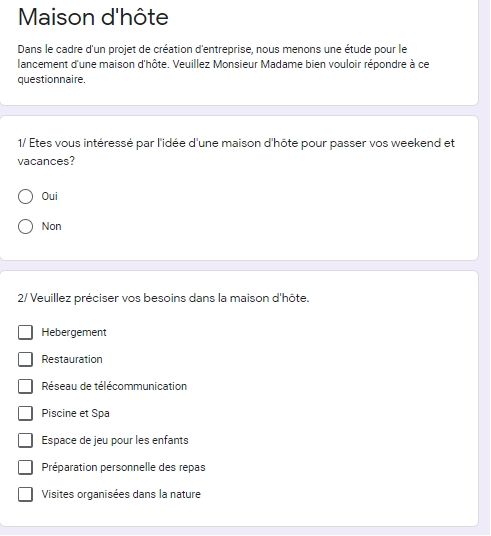 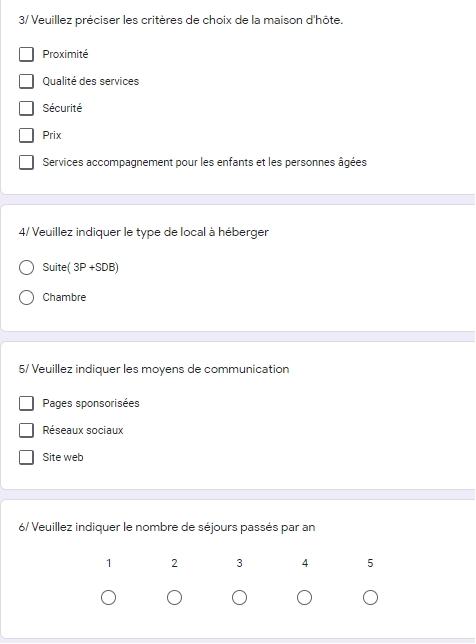 Google formulaire :Figure 1 :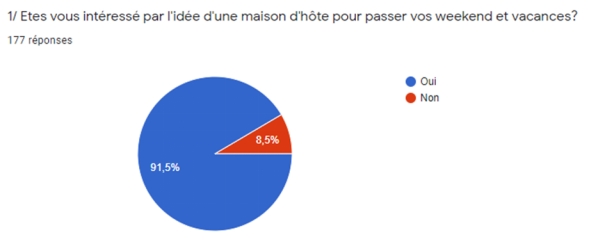 Figure 2 :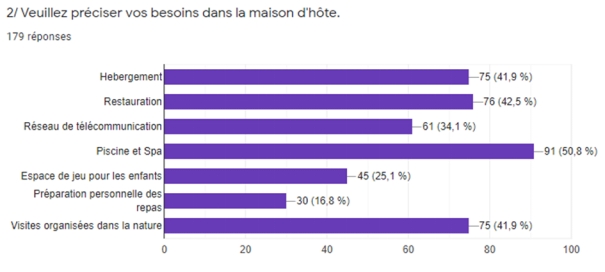 Figure 3 :   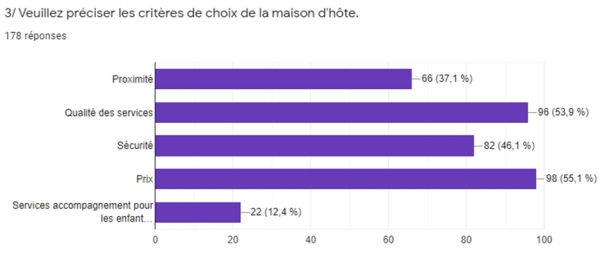  Figure 4 :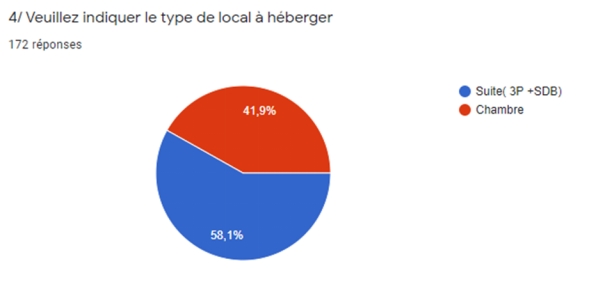 Figure 5 :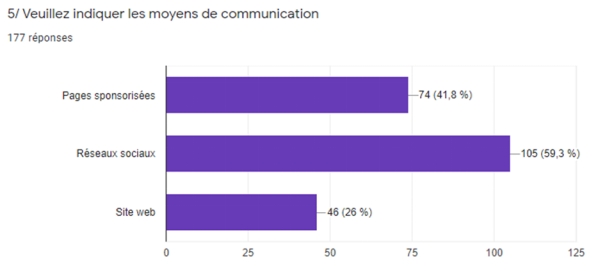 Figure 6 :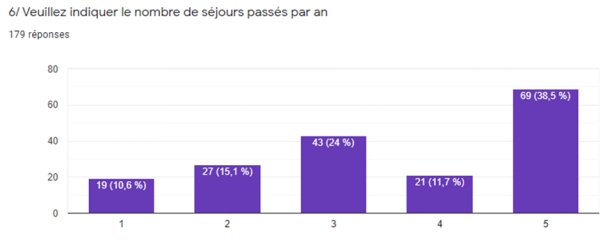 Figure 7 :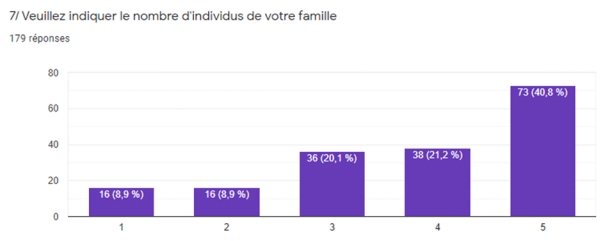 REPUBLIQUE TUNISIENNEMinistère de la Jeunesse, du Sport et de l’Intégration ProfessionnelleCollège LaSalle | Tunis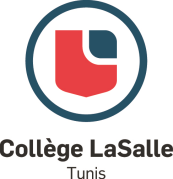 REPUBLIQUE TUNISIENNEMinistère de la Jeunesse, du Sport et de l’Intégration ProfessionnelleCollège LaSalle | TunisProjet de Fin de FormationProjet de Fin de FormationCréation d’entreprise Chez vousCréation d’entreprise Chez vousPour l’obtention duPour l’obtention duBrevet de Technicien Supérieur&Diplôme de Collège LaSalle InternationalEnBrevet de Technicien Supérieur&Diplôme de Collège LaSalle InternationalEnComptabilité et financesComptabilité et financesRéalisé par :Sous la direction de :Haithem RhimiMadame Asma ABIDIForcesFaiblessesHautement sécuriséService de qualitéAvoir un terrainAvoir des moyens financiersStructures hautes de gamme et de charmePetite expérience dans le domaine touristiqueCoûteuse au niveau de commercialisationOpportunitésMenacesMarché porteurPrésence des concurrents directsPeu de notoriétéHébergement41.9%Restauration42.5%Réseau télécommunication34.1%Piscine 50.8%Espace de jeu pour les enfants25.1%Visite organisée dans la nature41.9 %Préparation personnelle des repas16.8%Client Besoin Attente JeunePiscine, réseau de télécommunication, visite organisée dans la natureProximité et réductions des tarifs Couple Piscine, calme hébergement Sécurité, qualité de service Famille Animation, piscine, espace de jeux pour les enfantsService accompagnement pour les enfants  Prix Dar BHAR(Chambre)Printemps :140 DT Eté : 240 DTHiver : 105 DTAutomne : 105 DTPrix Dar BHAR(Suite)Printemps :300 DT Eté : 430 DTHiver : 250 DTAutomne : 250 DTPrix Dar NOUR(Suite)Printemps :270 DT Eté : 380 DTHiver : 220 DTAutomne : 220 DTPrix Dar NOUR(Chambre)Printemps :120 DT Eté : 200 DTHiver : 90 DTAutomne : 90 DTFournisseur meubles et décorationFournisseur matériel de sport Fournisseur matériel de sécurité 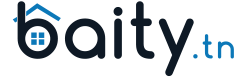 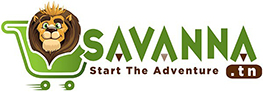 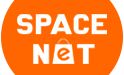 Prix Chez vous(Chambre) Prix Chez vous(Suite)Printemps :100 DT Eté : 170 DTHiver : 75 DTAutomne : 75 DTPrintemps :270 DT Eté : 380 DTHiver : 220 DTAutomne : 220 DTElémentQuantitéPrix unitairesTotalChambre à coucher10180018000Bibliothèque102502500Meubles TV53001500Salle à manger104004000Salon de séjour10150015000Bureau 1350350Chaises longues20701400Salon de jardin108008000TOTAL50750ELEMENTQUANTITEPRIX UNITAIRESMONTANTTapis2025500Tableau peinture1535525Lampe déco3020600Bougie de décoration3015450Plante artificielle80352800TOTAL4875ELEMENTQUANTITEPRIX UNITAIREMONTANTPlats en carrée3020600Day Porte gâteau 2025500Cuillère et fourchette1005500Café de machine115001500Frigo230006000Marmite530150Cuisinière professionnelle210002000Four225005000Microonde2400800Machine de barbecue52001000Tasse de café7010700TOTAL18750ELELMENTQUANTIEPRIX UNITAIREMONTANTPergola de jardin en bois57003500Hamac oscillant101501500Table en bois5100500Chaise longue en bois1045450TOTAL5950Eléments Quantités Prix  TTCAire de jeux avec toboggan11500 Air flow Play center12000Balançoire métallique avec double chaise1800Maison pilotis11 250TOTAL5550ELELMENTQUANTIEPRIX UNITAIREMONTANTPaire de Disque de Musculation HAMMER 1.25 Kg35.5005177.500Barre Curl HAMMER 4658 - 120 Cm103.6005518Barre de Musculation HAMMER 4657 - 160 cm173.9005869.500Disque Fonte Noir HAMMER 4655563.50021127Barre Push Up BODY SCULPTURE43.9005219.5HAMMER VÉLO Elliptique Speed-Motion BT 4107283812838Tapis Roulant HAMMER 4336 Race Runner 2200i 22 Km/h415814158Banc de musculation HAMMER BERMUDA XT Pro 4508985109850TOTAL 19757.5ELELMENTQUANTIEPRIX UNITAIREMONTANTMINI CAMERA D-LINK HD WIFI DCS-8000LH3115345CAMÉRA DE SURVEILLANCE TUBE AHD 4 MP 3,5MM3109327TOTAL672Poste Profil exigésNombre Rémunération Type de contrat Femme de ménage Age de 18 à 402400 DTCDDChef de cuisiner2 ans d’expérience Diplôme bac+21900 DTCDDServeur1 ans Expérience Age de 18 à 35 2650 DTCDDRéceptionnistesFemme Age de 18 à 30Français ( lu, écrit, parlé)Anglais (lu, écrit, parlé)2500 DTCDDJardinier 1 ans d’expérience 1 350DTCDDAgent de sécurité Age de 18 à 402400 DT CDDPoste EffectifsSalaire net à payer (DT)Femme de ménage 2400Chef de cuisiner1900Serveur2650Réceptionnistes2500Jardinier 1350Agent de sécurité2400Matériel Prix (DT)Terrain 300000Construction 200000Piscine 50000Matériel de sport 19757.5Matériel de sécurité 672Equipement de jardin 5950Equipement de cuisine 18750Meuble 50750Matériel de loisir 5550Matériel de décoration 4875Autre actif non courant  3600InvestissementElémentsMontant (DT) Terrain 300000Construction 200000Piscine 50000Matériel de sport 19757.5Matériel de sécurité 672Equipement de jardin 5950Equipement de cuisine 18750Meuble 50750Matériel de loisir 5550Matériel de décoration 4875Frais préliminaire 3600Total 659904.5V0Dotation aux amortissementSomme des amortissementVCN15000010000100004000025000010000200003000035000010000300002000045000010000400001000055000010000500000V0Dotation aux amortissementSomme des amortissementVCN119757.53951.53951.523709219757.53951.5790311854.5319757.53951.511854.57903419757.53951.5158063951.5519757.53951.519757.50V0Dotation aux amortissementSomme des amortissementVCN1672134.4134.4537.62672134.4268.8403.23672134.4403.2268.84672134.4537.6134.45672134.46720V0Dotation aux amortissementSomme des amortissementVCN1595011901190476025950119023803570359501190357023804595011904760119055950119059500V0Dotation aux amortissementSomme des amortissementVCN115800316031601264021580031606320948031580031609480632041580031601264031605158003160158000V0Dotation aux amortissementSomme des amortissementVCN15075010150101504060025075010150203003045035075010150304502030045075010150406001015055075010150507500V0Dotation aux amortissementSomme des amortissementVCN1555011101110444025550111022203330355501110333022204555011104440111055550111055500V0Dotation aux amortissementSomme des amortissementVCN136001200120024002360012002400120033600120036000V0Dotation aux amortissementSomme des amortissementVCN120000020000200001800002200000200004000016000032000002000060000140000420000020000800001200005200000200001000001000006200000200001200008000072000002000014000060000820000020000160000400009200000200001800002000010200000200002000000EmploisMontantsRessourcesMontantsANC :Immobilisations incorporellesImmobilisations corporellesAANC (frais préliminaires)AC :StocksLiquidités 648479.53600782595.5Capitaux propres :-Apports personnels Dettes long et moyen terme :-Emprunts bancaires510000150000Total 660000Total 660000Capital Amortissement IntérêtAnnuité Capital restant 11500003000018000480001200002120000300001440044400900003900003000010800408006000004600003000072003720030000530000300003600336000TOTAL15000054000Les saisonsNombre de clients prévisionnellesPrix (DT)Revenus (DT)Printemps 500 50 (CHAMBRE)450 (SUITE)1002705 000121500Eté 800100(CHAMBRE)700 (SUITE)17038017 000266 000Hiver 30050 (CHAMBRE)250 (SUITE)75220375055000Automne 30030 (CHAMBRE)270 (SUITE)75220225059400TOTAL1900526750Rubrique Montant Les achats (100 DT pour les déjeuners /personne *600 nbr estimatif de visiteurs) 60000Autres charges d’exploitation (eaux, électricité, internet, assurance…)12500Charge du personnel 43200Les dotations aux amortissements 30895.9Les charges financières 18000Total164595.9Rubrique Montant Produit d’exploitationRevenus 526750Total des produits d’exploitation 526750Charge d’exploitation Achat d’approvisionnement consommé  60000Charge personnel 43200Les dotations aux amortissements 50895.9Autre charge d’exploitation 12500Total des charges d’exploitation 166595.9Résultat d’exploitation360154.1Charges financière nette 18000Résultat des activités ordinaires avant impôt342154.1Impôt sur les bénéfices 25 %85538.525Résultat des activités ordinaires après impôt256615.575Eléments extraordinairesRésultat net de l’exercice256615.575Rubrique N N +1 N+2N+3N+4Produits d’exploitation526750605762.5696626.875801120.9063921289.0422Charges d’exploitation                    Achats consommés60000672007526484295.6894411.1616Charges de personnel432004838454190.0860692.889667976.0364Dotations aux amortissements50895.950895.950895.950895.950895.9Autres charges d’exploitation1250012500125001250012500Résultat d’exploitation360154.1426782.6503776.895592736.437695505.927Charge financier18000144001080072003600Impôt sur les bénéfices 25%90038.525106695.65125944.224148184.109173876.482Résultat252115.575305686.95367032.671437352.328518029.445Cash-flow252115.575305686.95367032.671437352.328518029.445